6B Sciences Mme B Bilan 4 : L’eau dans les êtres vivants.Le corps de chaque être vivant est composé en majorité d’eau, comme il en perd par transpiration, expiration, excrétion, il doit régulièrement se réapprovisionner en eau liquide (boisson, nourriture, absorption racinaire…). Sans eau, ils meurent de déshydratation.Bilan 5 : Les états de la matière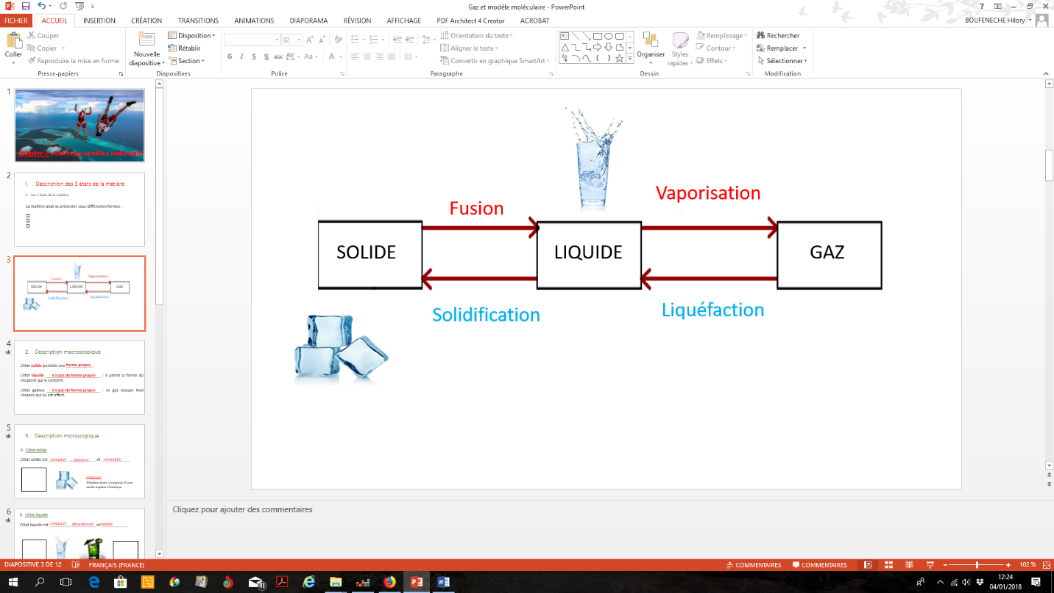 L’eau et la matière existent sous 3 états : l’état solide, l’état liquide et l’état gazeux. On peut passer d’un état à un autre en changeant la température.L’eau passe de l’état solide à liquide à 0°C : C’est la température de fusion de l’eau.Elle passe de l’état liquide à gazeux à 100 °C : c’est la température d’ébullition de l’eau.Bilan 6 : Les températures chez les êtres vivantsLa vie de la plupart des êtres vivants n’est possible qu’à une température idéalement comprise entre 5 et 40°C. La terre, située à une distance idéale du Soleil, bénéficie d’une température adaptée à la vie, contrairement aux autres planètes.